Publicado en Madrid el 28/03/2017 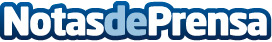 6ª Edición del Observatorio de Branding: 'Lost in Connection? Keep your Brand ON!'La conexión -técnica, emocional y permanente- de las marcas es la clave para su futuro: principal conclusión de la 6ª edición del Observatorio de BrandingDatos de contacto:Amparo TorresNota de prensa publicada en: https://www.notasdeprensa.es/6-edicion-del-observatorio-de-branding-lost-in Categorias: Comunicación Marketing E-Commerce http://www.notasdeprensa.es